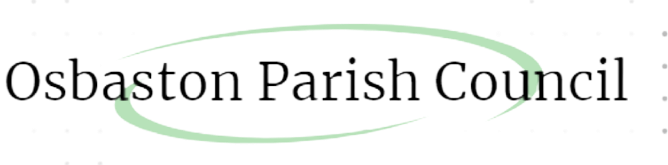 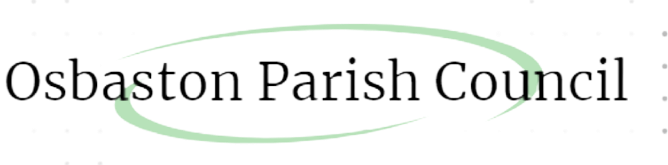 Schedule of Parish Council Meetings 2022 - 2023Monday 12th September 2021 starting at 7:00pm –  Venue TBCMonday 12th December 2021 starting at 7:00pm – Venue TBCMonday 13th March 2022 starting at 7:00pm – Venue TBCMonday 8th May 2022 starting at 7:00pm – Venue TBC